Dydd MawrthTuesdayCwmamman Community Centre1.00-2.00pmDydd mercherWednesdayCanolfan Deuluol Garnant Family CentreDydd iauThursdayemailtots.tyni@gmail.comDydd gwener         FridayGorffennaf/July 26thTylinioBabanodBaby massage9.15-10.00Twmpathau i FabanodBumps-Babies10.00-11.00amArts4Wellbeing1.30-2.30pm27thTrip to the National Botanic Garden of WalesFully Booked	28thLansioLaunchHaf o HwylChwarae Yn Y ParcSummer of FunPlay In The ParkGolwg Yr Aman2.00-4.00pm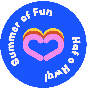 29th          Galw HeibioLlyfrbryfDrop In            Bookworm9.00-1.00pm all agesAwst/August 2ndTylinioBabanodBaby massage9.15-10.00Twmpathau i FabanodBumps-Babies10.00-11.00amMenter Bro DinefwrFootball Tots1.00-2.00pm3rdGalw Heibio Sesiwn Crefftau a sigliauDrop InCrafts and Skills sessions9.00-12.004th               Haf o HwylChwarae Yn Y ParcSummer of FunPlay In The ParkGolwg Yr Aman2.00-4.00pm5thToolshedFor Adults Only Come and try out power toolsGarnant Family Centre  Community Garden9thTylinioBabanodBaby massage9.15-10.00Twmpathau i FabanodBumps-Babies10.00-11.00amMenter Bro DinefwrCrafts1.00-2.00pm10th    Gardd Gymunedol Diwrnod Agored yr HafSummer Open Day Community Garden11th               Haf o HwylChwarae Yn Y ParcSummer of FunPlay In The ParkGolwg Yr Aman2.00-4.00pm12th           Haf o HwylChwarae Yn Y ParcSummer of FunPlay In The ParkGolwg Yr Aman2.00-4.00pm16thTylinioBabanodBaby massage9.15-10.00Twmpathau i  FabanodBumps-Babies10.00-11.00am         Menter Bro DinefwrGames Session1.00pm-2.00pm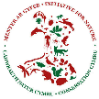 17thPicnic Yn Y Ardd Bywyd Gwyllt Picnic in the Wildlife Garden10.00-12.00Golwg Yr Aman18th               Haf o HwylChwarae Yn Y ParcSummer of FunPlay In The ParkGolwg Yr Aman2.00-4.00pm19thTrip to Folly FarmFully Booked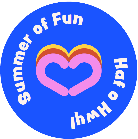 23rdTylinioBabanodBaby massage9.15-10.00Chwarae Anibendod10.00am-12.0024th     Galw Heibio Sesiwn Crefftau a sigliauDrop InCrafts and Skills sessions9.00-12.0025th               Haf o HwylChwarae Yn Y ParcSummer of FunPlay In The ParkGolwg Yr Aman2.00-4.00pm26thGalw HeibioLlyfrbryfDrop In            Bookworm9.00-1.00pm all ages